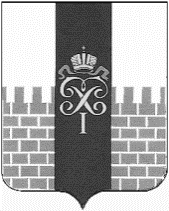 МУНИЦИПАЛЬНЫЙ СОВЕТМУНИЦИПАЛЬНОГО ОБРАЗОВАНИЯ ГОРОД ПЕТЕРГОФРЕШЕНИЕ27 апреля 2023 г.                                                                                                                     № 29О даче местной администрации муниципального образования город Петергоф разрешения о признании имущества, находящегося в муниципальной собственности муниципального образования город Петергоф, непригодным для дальнейшего использования	В соответствии с законом Санкт-Петербурга от 23.09.2009 № 420-79 «Об организации местного самоуправления в Санкт-Петербурге», Уставом муниципального образования город Петергоф, Решением Муниципального Совета муниципального образования город Петергоф от 27.05.2010 № 32 «Об утверждении Положения «О порядке признания имущества, находящегося в муниципальной собственности МО г. Петергоф, непригодным для дальнейшего использования» (с изм. от 13.06.2013 № 50, от 25.06.2020 № 28),        Муниципальный Совет муниципального образования город ПетергофР Е Ш И Л:1. В связи с невозможностью дальнейшего использования (физическим износом) разрешить местной администрации муниципального образования город Петергоф признать непригодным имущество, находящееся в муниципальной собственности муниципального образования город Петергоф:1.1. детское игровое оборудование, по адресу: Бульвар Разведчика, д.д. №№ 12/1, 12/2, 10/2;  инвентарный номер ОС40000152к2; год ввода в эксплуатацию – 2011 г.; балансовая стоимость – 235 788,00 руб., амортизация– 235 788,00 руб.; остаточная стоимость 0,00 руб.;1.2. детский игровой комплекс «ШАХМАТЫ», по адресу: ул. Аврова, д.д. 11а-13а; инвентарный номер ОС40001965; год ввода в эксплуатацию 2014 г.; балансовая стоимость – 224 478,55 руб., амортизация– 224 478,55 руб. ;остаточная стоимость 0,00 руб.;1.3. детское игровое оборудование, по адресу: ул. Жарновецкого, д.8; инвентарный номер ОС40000154к2; год ввода в эксплуатацию – 2011 г.; балансовая стоимость – 432 832,00 руб., амортизация– 432 832,00 руб. ;остаточная стоимость 0,00 руб.;2. Решение вступает в силу со дня принятия.         3. Контроль за исполнением настоящего решения возложить на председателя бюджетно-финансового комитета Муниципального Совета МО г. Петергоф Кузнецову М.А.Глава муниципального образования город Петергоф,исполняющий полномочияпредседателя Муниципального Совета                                                                 А.В. Шифман1